3. osnovna škola BjelovarStručni aktiv učitelja engleskoga jezikaškolska godina 2022. / 2023.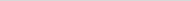 NAČINI, POSTUPCI I ELEMENTI VREDNOVANJA U NASTAVI ENGLESKOG JEZIKA za 1., 2., 3. i 4. razred 	Učitelji engleskoga jezika će u svom radu pratiti važeće zakone i pravilnike za osnovnu školu, posebno Pravilnik o načinima, postupcima i elementima vrednovanja u osnovnoj i srednjoj školi te se neke stavke koje tamo pišu nisu dodatno isticale u tekstu koji slijedi.Izrazi koji se koriste za osobe u muškom rodu, neutralni su i odnose se na muške i ženske osobe.RAZREDNA NASTAVA ( 1. razred ) - ELEMENTI VREDNOVANJA: slušanje s razumijevanjem, govorenje-opisno se piše: osvrt o postignućima i napredovanju učenika u izvješćivanju tijekom školske godine i na njezinu kraju; opisuje što učenik zna i može izvesti, u kojim je elementima vrednovanja posebno uspješan, a u kojima treba unaprijediti učenje i rezultate (u kojima treba podršku); u opisnom se praćenju navode učenikova postignuća i istovremeno se potiče učenika na daljnje učenje-učenici se u 1. polugodištu ne ocjenjuju brojčano, samo opisno-čitanje i pisanje se ne ocjenjuje, samo se formativno prati-vrednovat će se redovitost pisanja DZ, te će se učenicima naglasiti da će to utjecati na završnu ocjenu RAZREDNA NASTAVA (2. razred ) - ELEMENTI VREDNOVANJA (rubrike u imeniku): slušanje s razumijevanjem, govorenje-u rubriku bilježaka upisujemo datume usmenih provjera, te razvoj interesa, sposobnosti, itd. (prema Pravilniku o praćenju, vrednovanju i ocjenjivanju učenika u osnovnim i srednjim školama); teme i rezultate samostalnih radova -u tablici desno (rešetka) upisuju se veće pisane provjere (prema Pravilniku o načinima, postupcima i elementima vrednovanja u osnovnoj i srednjoj školi)-vrednovat će se redovitost pisanja DZ, te će se učenicima naglasiti da će to utjecati na završnu ocjenu RAZREDNA NASTAVA ( 3. i 4. razred ) - ELEMENTI VREDNOVANJA (rubrike u imeniku): slušanje s razumijevanjem, čitanje s razumijevanjem, govorenje, pisanje-u rubriku bilježaka upisujemo datume usmenih provjera, te razvoj interesa, sposobnosti, itd. (prema Pravilniku o praćenju, vrednovanju i ocjenjivanju učenika u osnovnim i srednjim školama); teme i rezultate samostalnih radova -u tablici desno (rešetka) upisuju se veće pisane provjere (prema Pravilniku o načinima, postupcima i elementima vrednovanja u osnovnoj i srednjoj školi)-vrednovat će se redovitost pisanja DZ, te će se učenicima naglasiti da će to utjecati na završnu ocjenu RAZREDNA NASTAVA bodovni prag:  POSTOTAK RIJEŠENOSTI                        OCJENA                                                                        0 - 49%	                                                nedovoljan (1)                                                                      50 – 64%	                                               dovoljan (2)                                                                      65 – 79%	                                               dobar (3)                                                                      80 – 89%	                                               vrlo dobar (4)                                                                      90 – 100%	                                               odličan (5)razredSLUŠANJE S RAZUMIJEVANJEM- provjerava se ostvarenost ishoda: A.1.1. i C.1.6. (kroz A.1.1.)Načini provjere:pokazivanje slikovne kartice, predmeta i sl. na temelju zvučnog predloška (učiteljeva riječ, zvučni zapis) odgovor tijelom na temelju uputa (npr. sit down, stand up, turn around, open the book, itd.) usmeni odgovor na pitanje razumijevanja, npr. Is this…? zaokruživanje ili označavanje odgovora na temelju zvučnog predloška crtanje pojma na temelju zvučnog predloškabojanje crteža na temelju uputa ( a green bike, a blue ball )GOVORENJE- provjerava se ostvarenost ishoda: A.1.3., A.1.4., A.1.5. i B.1.1. (kroz A.1.3. i A.1.4.), B.1.2. (kroz A.1.5.)REPRODUKCIJAPRODUKCIJAINTERAKCIJANapomena: u interakciji vrednujemo vokabular (znanje i izgovor), intonaciju, gramatiku i diskursnu kompetenciju pa je to ujedno i najzahtjevniji vid djelatnosti govorenja za ocjenjivanje.Načini provjere: imenovanje predmeta i pojava na slikamarazgovor učenika prema uputamaodgovaranje na jednostavna pitanja    pjevanje pjesmiceUspjeh učenika u vještinama pisanja i čitanja formativno se prati. razredElement ocjenjivanja: SLUŠANJE S RAZUMIJEVANJEMNačini provjere:pokazivanje slikovne kartice, predmeta i sl. na temelju zvučnog predloška (učiteljeva riječ, zvučni zapis) odgovor tijelom na temelju uputa (npr. sit down, stand up, turn around, open the book, itd.) usmeni odgovor na pitanje razumijevanja, npr. Is this…? zaokruživanje ili označavanje odgovora na temelju zvučnog predloškapovezivanje; npr. Jessica is wearing jeans., pri čemu treba povezati lik s određenom odjećom crtanje pojma na temelju zvučnog predloškabojanje crteža na temelju uputa (Her bike is green. His ball is orange.)Element ocjenjivanja: GOVORENJENačini provjere: imenovanje predmeta i pojava na slikamarazgovor učenika prema uputamaodgovaranje na pitanja    pjevanje pjesmiceUspjeh učenika u vještinama pisanja i čitanja formativno se prati. razredElement ocjenjivanja: SLUŠANJE S RAZUMIJEVANJEMNačini provjere:pokazivanje slikovne kartice, predmeta i sl. na temelju zvučnog predloška (učiteljeva riječ, zvučni zapis) odgovor tijelom na temelju uputa (npr. sit down, stand up, turn around, open the book, itd.) odgovor na pitanja razumijevanja na temelju zvučnog predloškazaokruživanje ili označavanje odgovora T/F na temelju zvučnog predloškadopunjavanje rečenica riječima koje nedostajupovezivanje; npr. A camel lives in the desert., pri čemu treba povezati životinju sa staništem crtanje pojma na temelju zvučnog predloškabojanje crteža na temelju uputa (Colour the table. Colour the bookshelf.)Element ocjenjivanja: ČITANJE S RAZUMIJEVANJEMNačini provjere:glasno čitanje riječi i dijelova teksta ili priče po ulogamaoznačavanje rečenica točnim i netočnim nakon pročitanog teksta ili pričeodgovaranje na pitanja o razumijevanju nakon pročitanog teksta ili priče   pronalaženje riječi i rečenica u tekstu tako da odgovaraju zadanom prijevodu na hrvatskom jeziku. Element ocjenjivanja: GOVORENJENačini provjere:imenovanje predmeta i pojava na slikamarazgovor učenika u paru ili skupini prema uputamaformuliranje odgovora na pitanja   pjevanje pjesmicaElement ocjenjivanja: PISANJENačini provjere:   prepisivanje riječi i rečenica i njihovo umetanje u tekst   pismeno odgovaranje na pitanja    pisanje kratkog teksta prema predlošku uz izmjenu elemenatapisanje kratkog teksta vođenog pitanjima  razredElement ocjenjivanja: SLUŠANJE S RAZUMIJEVANJEMNačini provjere:pokazivanje slikovne kartice, predmeta i sl. na temelju zvučnog predloška (učiteljeva riječ, zvučni zapis) odgovor tijelom na temelju uputa (npr. sit down, stand up, turn around, open the book, itd.) odgovor na pitanja razumijevanja na temelju zvučnog predloškazaokruživanje ili označavanje odgovora T/F na temelju zvučnog predloškadopunjavanje rečenica riječima koje nedostajupovezivanje; npr. A camel lives in the desert., pri čemu treba povezati životinju sa staništembojanje crteža na temelju uputa (Colour the strawberry. Colour the pear.)Element ocjenjivanja: ČITANJE S RAZUMIJEVANJEMNačini provjere:glasno čitanje riječi i dijelova teksta ili priče po ulogamaoznačavanje rečenica točnim i netočnim nakon pročitanog teksta ili pričeodgovaranje na pitanja o razumijevanju nakon pročitanog teksta ili priče   pronalaženje riječi i rečenica u tekstu tako da odgovaraju zadanom prijevodu na hrvatskom jeziku. Element ocjenjivanja: GOVORENJENačini provjere:imenovanje predmeta i pojava na slikamarazgovor učenika u paru ili skupini prema uputamaformuliranje odgovora na pitanja   pjevanje pjesmicaElement ocjenjivanja: PISANJENačini provjere:   prepisivanje riječi i rečenica i njihovo umetanje u tekst   pismeno odgovaranje na pitanja    pisanje kratkog teksta prema predlošku uz izmjenu elemenata   pisanje kratkog teksta vođenog pitanjima     diktat (samo se formativno vrednuje kroz bilješke učitelja)U Bjelovaru, 1. rujna.2022.                                                                                                                   Kriterije izradile: Romana Cvitković i Helena Luketić Reference: Odluka o donošenju kurikuluma za nastavni predmet Engleski jezik za osnovne škole i gimnazije u Republici Hrvatskoj (NN 7/2019), Pravilnik o načinima, postupcima i elementima vrednovanja učenika u osnovnoj i srednjoj školi (NN 112/2010, NN 82/2019)ocjenaodličan (5)vrlo dobar (4)dobar (3)dovoljan (2)nedovoljan (1)Učenik verbalno ili neverbalno pokazuje razumijevanje svih zadanih riječi odnosno uputa.Učenik verbalno ili neverbalno pokazuje razumijevanje većine zadanih riječi odnosno uputa.Učenik verbalno ili neverbalno pokazuje razumijevanje većine zadanih riječi odnosno uputa i uz pomoć učitelja/učenika.Učenik verbalno ili neverbalno pokazuje razumijevanje dijela zadanih riječi odnosno uputa.Učenik verbalno ili neverbalno pokazuje razumijevanje manjeg dijela zadanih riječi odnosno uputa ili uopće ne pokazuje razumijevanje.razinaodličanvrlo dobardobardovoljannedovoljanREPRODUKCIJARiječi ponavlja točno ih naglašavajući; izgovor pojedinih glasova u riječi većinom je točan (pokoja pogreška moguća u izgovoru w, th, r).Intonacija kratke rečenice u većini je slučajeva primjerena.Riječi ponavlja većinom ih točno naglašavajući; izgovor pojedinih glasova u riječi češće je točan.Intonacija kratke rečenice često je primjerena.Riječi ponavlja katkad ih točno naglašavajući; izgovor pojedinih glasova u riječi katkad je točan.Intonacija kratke rečenice katkad je primjerena.Riječi ponavlja rijetko ih točno naglašavajući; izgovor pojedinih glasova u riječi rijetko je točan.Intonacija kratke rečenice katkad rijetko je primjerena.Riječi ponavlja netočno ih naglašavajući; izgovor pojedinih glasova u riječi netočan je.Intonacija kratke rečenice neprimjerena je.ocjenaodličan (5)vrlo dobar (4)dobar (3)dovoljan (2)nedovoljan (1)PRODUKCIJAIzgovorene riječi semantički su točne.Riječi izgovara točno ih naglašavajući; izgovor pojedinih glasova u riječi većinom je točan (pokoja pogreška moguća u izgovoru w, th, r).Intonacija kratke rečenice u većini je slučajeva primjerena.Izgovorene riječi većinom su semantički točne.Riječi izgovara većinom ih točno naglašavajući; izgovor pojedinih glasova u riječi češće je točan.Intonacija kratke rečenice često je primjerena.Izgovorene riječi katkad su semantički točne.Riječi izgovara katkad ih točno naglašavajući; izgovor pojedinih glasova u riječi katkad je točan.Intonacija kratke rečenice katkad je primjerena.Izgovorene riječi rijetko su semantički točne.Riječi izgovara rijetko ih točno naglašavajući; izgovor pojedinih glasova u riječi rijetko je točan.Intonacija kratke rečenice katkad rijetko je primjerena.Izgovorene riječi semantički su netočne.Riječi izgovara netočno ih naglašavajući; izgovor pojedinih glasova u riječi netočan je.Intonacija kratke rečenice neprimjerena je.ocjenaodličan (5)vrlo dobar (4)dobar (3)dovoljan (2)nedovoljan (1)INTERAKCIJARiječi i rečenice izgovara razgovijetno.Izgovorene riječi semantički su točne a rečenice većinom gramatički točne.Intonacija kratke rečenice u većini je slučajeva primjerena.U slučaju nesporazuma, ponavlja rečenicu (odgovor, pitanje).Riječi i rečenice većinom izgovara razgovijetno.Izgovorene riječi većinom su semantički točne a rečenice češće gramatički točne.Intonacija kratke rečenice često je primjerena.U slučaju nesporazuma, koristi se materinskim jezikom.Riječi i rečenice katkad izgovara razgovijetno.Izgovorene riječi katkad su semantički točne a rečenice katkad gramatički točneIntonacija kratke rečenice katkad je primjerena.U slučaju nesporazuma, traži pomoć.Riječi i rečenice rijetko izgovara razgovijetno.Izgovorene riječi rijetko su semantički točne a rečenice rijetko gramatički točne.Intonacija kratke rečenice rijetko je primjerena.U slučaju nesporazuma ne reagira ili nesporazum ne uočava.Riječi i rečenice izgovara nerazgovijetno.Izgovorene riječi semantički su netočne a rečenice gramatički netočne.Intonacija kratke rečenice neprimjerena je.U slučaju nesporazuma ne reagira ili nesporazum ne uočava.OCJENAODLIČAN (5)VRLO DOBAR (4)DOBAR (3)DOVOLJAN (2)OPISIVAČUčenik verbalno ili neverbalno pokazuje razumijevanje svih zadanih riječi odnosno uputa. Pokazuje razumijevanje jednostavnih dijaloga i priča.Učenik verbalno ili neverbalno pokazuje razumijevanje većine riječi odnosno uputa. Pokazuje razumijevanje jednostavnih priča i dijaloga s manjim pogreškama.Učenik verbalno ili neverbalno pokazuje razumijevanje većine riječi odnosno uputa uz pomoć učitelja/učenika.Uglavnom razumije jednostavne priče i dijaloge. Učenik verbalno ili neverbalno pokazuje razumijevanje dijela riječi odnosno uputa. Ima poteškoća u razumijevanju jednostavnih priča i dijaloga.  OCJENA odličan (5) vrlo dobar (4) dobar (3) dovoljan (2) OPISIVAČ Učenik imenuje sve pojmove i točno koristi riječi u danom kontekstu. Razgovara s drugim učenikom razmjenjujući semantički i gramatički točne kratke rečenice i pitanja. U slučaju nesporazuma, ponavlja rečenicu (odgovor, pitanje). Odgovara na pitanja jednostavnim rečenicama.Učenik imenuje većinu pojmova i točno koristi riječi u danom kontekstu. Razgovara s drugim učenikom razmjenjujući semantički točne kratke rečenice i pitanja. Ponekad odgovara jednom riječju. U slučaju nesporazuma, ponavlja rečenicu (odgovor, pitanje). Učenik djelomično točno imenuje pojmove i uglavnom točno ih koristi u kontekstu. Razgovara s drugim učenikom razmjenjujući uglavnom semantički točne kratke rečenice i pitanja. Češće odgovara jednom riječju nego li rečenicom. U slučaju nesporazuma koristi materinji jezik. Učenik rijetko točno imenuje pojmove i griješi pri njihovoj primjeni u kontekstu. Samo uz pomoć učitelja uspijeva ostvariti komunikaciju s drugim učenikom. Teže prepoznaje nesporazum. OCJENAODLIČAN (5)VRLO DOBAR (4)DOBAR (3)DOVOLJAN (2)OPISIVAČUčenik verbalno ili neverbalno pokazuje razumijevanje svih zadanih riječi i rečenica, odnosno uputa. Pokazuje razumijevanje priča i dijaloga. Učenik verbalno ili neverbalno pokazuje razumijevanje većine riječi odnosno uputa. Pokazuje razumijevanje većeg dijela priče i dijaloga. Učenik verbalno ili neverbalno pokazuje razumijevanje većine riječi odnosno uputa uz pomoć učitelja/učenika. Djelomično pokazuje razumijevanje priča i dijaloga. Učenik verbalno ili neverbalno pokazuje razumijevanje dijela riječi odnosno uputa. Ima poteškoća u razumijevanju priča i dijaloga. OCJENA odličan (5) vrlo dobar (4) dobar (3) dovoljan (2) OPISIVAČ Glasno čita riječi, rečenice i kraći tekst točno i tečno. Točno sastavlja rečenice od ponuđenih riječi.Prepoznaje točne od netočnih informacija u tekstu. Prilikom odgovaranja na pitanja o razumijevanju pročitanog u potpunosti pokazuje razumijevanje pročitanog i postavljenih pitanja.Riječi, rečenice i kraće tekstove čita točno uz manje pogreške u izgovoru riječi. Prilično točno sastavlja rečenice od ponuđenih riječi. Prepoznaje točne od netočnih informacija u tekstu s manje sigurnosti i točnosti. Prilikom odgovaranja na jednostavna pitanja o razumijevanju uglavnom pokazuje razumijevanje pročitanog i postavljenih pitanja.Riječi, rečenice i kraće tekstove čita s pogreškama i sporo, ali ga se može razumjeti. Uglavnom točno sastavlja rečenice od ponuđenih riječi. Djelomično točno prepoznaje točne od netočnih informacija u tekstu. Prilikom odgovaranja na jednostavna pitanja o razumijevanju pročitanog treba pojašnjenje pitanja ili njegovo parafraziranje od strane sugovornika. Riječi, rečenice i kraće tekstove čita sporo i s dosta pogrešaka, te ga je ponekad teško razumjeti. Ima poteškoća u prepoznavanju točnih i netočnih informacija u tekstu. Prilikom odgovaranja na jednostavna pitanja o razumijevanju pročitanog treba mu prevesti neka pitanja. OCJENA odličan (5) vrlo dobar (4) dobar (3) dovoljan (2) OPISIVAČ Učenik imenuje sve pojmove i točno koristi riječi u danom kontekstu. Razgovara s drugim učenikom razmjenjujući semantički i gramatički točne kratke rečenice i pitanja. U slučaju nesporazuma, ponavlja rečenicu (odgovor, pitanje). Odgovara na pitanja jednostavnim rečenicama.Učenik imenuje većinu pojmova i točno koristi riječi u danom kontekstu. Razgovara s drugim učenikom razmjenjujući semantički točne kratke rečenice i pitanja. Ponekad odgovara jednom riječju. U slučaju nesporazuma, ponavlja rečenicu (odgovor, pitanje). Učenik djelomično točno imenuje pojmove i uglavnom točno ih koristi u kontekstu. Razgovara s drugim učenikom razmjenjujući uglavnom semantički točne kratke rečenice i pitanja. Češće odgovara jednom riječju nego li rečenicom. U slučaju nesporazuma koristi materinji jezik. Učenik rijetko točno imenuje pojmove i griješi pri njihovoj primjeni u kontekstu. Samo uz pomoć učitelja uspijeva ostvariti komunikaciju s drugim učenikom. Teže prepoznaje nesporazum. OCJENA odličan (5) vrlo dobar (4) dobar (3) dovoljan (2) OPISIVAČ Samostalno i točno prepisuje zadane riječi i rečenice. Dopunjava riječi slovima koja nedostaju. Dopunjava rečenice riječima koje nedostaju. Točno odgovara na pitanja prema uzorku. Samostalno i točno piše kratki tekst prema predlošku. Uglavnom točno prepisuje zadane riječi i rečenice. Uglavnom točno dopunjava riječi slovima koja nedostaju. Uglavnom točno dopunjava rečenice riječima koje nedostaju. Pisano odgovara na pitanja prema uzorku. Samostalno i točno piše kratki tekst prema predlošku.Djelomično točno prepisuje zadane riječi i rečenice. Djelomično točno dopunjava riječi slovima koja nedostaju. Djelomično točno odgovara na pitanja i piše kratki tekst prema predlošku.  Često griješi u prepisivanju zadanih riječi i rečenica. Dopunjava slova i riječi koja nedostaju uz pomoć. Samo uz pomoć piše kratki tekst prema predlošku i odgovore na pitanja. OCJENAODLIČAN (5)VRLO DOBAR (4)DOBAR (3)DOVOLJAN (2)OPISIVAČUčenik verbalno ili neverbalno pokazuje razumijevanje svih zadanih riječi i rečenica, odnosno uputa. Pokazuje razumijevanje priča i dijaloga. Učenik verbalno ili neverbalno pokazuje razumijevanje većine riječi odnosno uputa. Pokazuje razumijevanje većeg dijela priče i dijaloga. Učenik verbalno ili neverbalno pokazuje razumijevanje većine riječi odnosno uputa uz pomoć učitelja/učenika. Djelomično pokazuje razumijevanje priča i dijaloga. Učenik verbalno ili neverbalno pokazuje razumijevanje dijela riječi odnosno uputa. Ima poteškoća u razumijevanju priča i dijaloga. OCJENA odličan (5) vrlo dobar (4) dobar (3) dovoljan (2) OPISIVAČ Glasno čita riječi, rečenice i kraći tekst točno i tečno. Točno sastavlja rečenice od ponuđenih riječi.Prepoznaje točne od netočnih informacija u tekstu. Prilikom odgovaranja na pitanja o razumijevanju pročitanog u potpunosti pokazuje razumijevanje pročitanog i postavljenih pitanja.Riječi, rečenice i kraće tekstove čita točno uz manje pogreške u izgovoru riječi. Prilično točno sastavlja rečenice od ponuđenih riječi. Prepoznaje točne od netočnih informacija u tekstu s manje sigurnosti i točnosti. Prilikom odgovaranja na jednostavna pitanja o razumijevanju uglavnom pokazuje razumijevanje pročitanog i postavljenih pitanja.Riječi, rečenice i kraće tekstove čita s pogreškama i sporo, ali ga se može razumjeti. Uglavnom točno sastavlja rečenice od ponuđenih riječi. Djelomično točno prepoznaje točne od netočnih informacija u tekstu. Prilikom odgovaranja na jednostavna pitanja o razumijevanju pročitanog treba pojašnjenje pitanja ili njegovo parafraziranje od strane sugovornika. Riječi, rečenice i kraće tekstove čita sporo i s dosta pogrešaka, te ga je ponekad teško razumjeti. Ima poteškoća u prepoznavanju točnih i netočnih informacija u tekstu. Prilikom odgovaranja na jednostavna pitanja o razumijevanju pročitanog treba mu prevesti neka pitanja. OCJENA odličan (5) vrlo dobar (4) dobar (3) dovoljan (2) OPISIVAČ Učenik imenuje sve pojmove i točno koristi riječi u danom kontekstu. Razgovara s drugim učenikom razmjenjujući semantički i gramatički točne kratke rečenice i pitanja. U slučaju nesporazuma, ponavlja rečenicu (odgovor, pitanje). Odgovara na pitanja jednostavnim rečenicama.Učenik imenuje većinu pojmova i točno koristi riječi u danom kontekstu. Razgovara s drugim učenikom razmjenjujući semantički točne kratke rečenice i pitanja. Ponekad odgovara jednom riječju. U slučaju nesporazuma, ponavlja rečenicu (odgovor, pitanje). Učenik djelomično točno imenuje pojmove i uglavnom točno ih koristi u kontekstu. Razgovara s drugim učenikom razmjenjujući uglavnom semantički točne kratke rečenice i pitanja. Češće odgovara jednom riječju nego li rečenicom. U slučaju nesporazuma koristi materinji jezik. Učenik rijetko točno imenuje pojmove i griješi pri njihovoj primjeni u kontekstu. Samo uz pomoć učitelja uspijeva ostvariti komunikaciju s drugim učenikom. Teže prepoznaje nesporazum. OCJENA odličan (5) vrlo dobar (4) dobar (3) dovoljan (2) OPISIVAČ Samostalno i točno prepisuje zadane riječi i rečenice. Dopunjava riječi slovima koja nedostaju. Dopunjava rečenice riječima koje nedostaju. Točno odgovara na pitanja prema uzorku. Samostalno i točno piše kratki tekst prema predlošku. Točno piše kratki tekst po diktatu. Uglavnom točno prepisuje zadane riječi i rečenice. Uglavnom točno dopunjava riječi slovima koja nedostaju. Uglavnom točno dopunjava rečenice riječima koje nedostaju. Pisano odgovara na pitanja prema uzorku. Samostalno i točno piše kratki tekst prema predlošku. Uglavnom točno piše kratki tekst po diktatu.Djelomično točno prepisuje zadane riječi i rečenice. Djelomično točno dopunjava riječi slovima koja nedostaju. Djelomično točno odgovara na pitanja i piše kratki tekst prema predlošku. Djelomično točno piše kratki tekst po diktatu. Često griješi u prepisivanju zadanih riječi i rečenica. Dopunjava slova i riječi koja nedostaju uz pomoć. Samo uz pomoć piše kratki tekst prema predlošku i odgovore na pitanja. Radi dosta pogrešaka kod pisanja po diktatu. 